We at Anderson Links Golf & Country Club are pleased to submit a proposal for your 2020 Golf Tournament.Inaugurated in 2007, Anderson Links offers unique features and is a challenging course to golfers of all levels. We have a licensed clubhouse featuring two dining areas on the main level, a wraparound deck, and three private meeting rooms on the second level, a pro shop and a food and beverage cart on course for the convenience of your guests. Attached you will find our tournament package.  We have based our prices on 144 golfers.  Please review our package pricing, then we can discuss how we can make it work for your group.  With a tournament of a minimum 144 golfers for example, we would be pleased to provide the following:Easier tournament registration for your golfers with our EMS On-Line Registration Service4 gift certificates entitling the MOST HONEST FOURSOME 2-for-1 Golf Lesson with the Ottawa Golf Academy4 gift certificates entitling the BEST OVERALL FOURSOME 4 rounds of golf at Anderson Links during 2019Personalized bag service for your golfer’s convenienceWe will waive the cost of 2 power carts for volunteer/photographer ($32.00 each)Proshop staff will tally up your score cardsSpecial 15% benefit for purchases of apparel for tournament prizes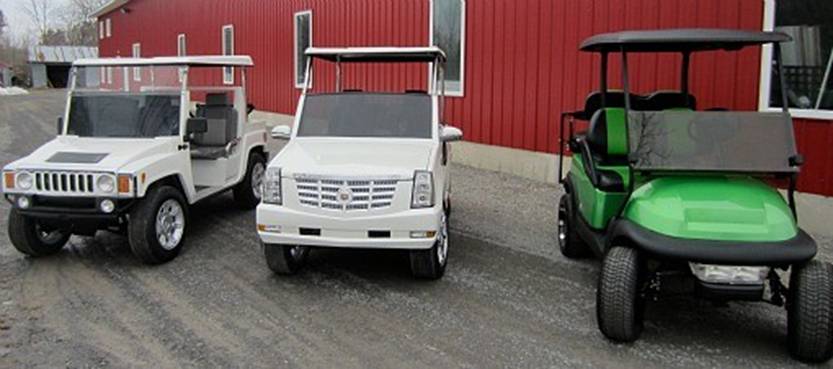 Minimum one Player’s Assistant per 9 holesMinimum one beverage cart per 9 holesWe can also arrange other gift items from our Proshop for your golf day at beneficial rates.  Hummer or Cadillac Cart – run a 50-50 raffle and the winner would get to drive one of these luxury carts during the tournament. 
We`ve been told our Rain Check Policy is the best in the city.  Pay for 18 holes:Play less than 9 holes before the rain starts; get a full 18-hole rain check voucher.Play more than 9 holes, but less than 18 holes before the rain starts, get a 9-hole rain check voucher.Our Golf Club Rental Fee is $25.00 (plus HST) for 18 holes of golf.Please call if you have any questions at 613-822-9477.Thank you for your time and consideration. We look forward to working with you and creating a successful, fun and memorable event here at Anderson Links Golf Club.Yours truly,Anderson Links Event TeamName of Organization:	______________________________________________________________________________Name of Contact Person:	______________________________________________________________________________Mailing Address:		______________________________________________________________________________E-Mail:			______________________________________________________________________________Phone #:			(W) 	_______________________		(Fax) 	________________________Tournament Date Requested:	_______________________________________________________________________Preferred First Tee Time:  ____________________	Playing  	 18 holes    9 holes			Format of Tournament:	Best Ball Scramble# of Golfers: 	____________			# of Breakfast, Lunch &/or Dinner Meals: 	____________# Club Rentals Required: 	___			Prior to Golf: 	_____________________________________________Tournament Package Choice (includes golf, shared cart and meal):  Choose one option only. Package 1 (Steak)			$89.95*		 Package 4 (Spaghetti or Lasagna)	$84.95* Package 2 (BBQ Ribs & Chicken)	$87.95*		 Package 5 (Hamburger or Sausage)	$74.95* Package 3 (BBQ Half Chicken)	$86.95**Anderson Links Golf & Country Club reserves the right to make change to prices without notice. All prices subject to applicable taxes. Food & Beverage items subject to 15% service charge. Special Requests: 	  Dietary Concerns	  Wheelchair Accessibility			  Allergies		  OtherExtras you would like to incorporate into your event:				  Driving Range  	  Golf Clinic 		  Hummer / Cadillac Cart							  Spin & Win wheel  	  Gift Bags		  Extra Hole		  OtherThe players in your group are (approx.):				% Experienced golfers								% Occasional golfers								% Beginners or non-golfersWhen formatting your draw, please make every effort to mix experienced golfers with novice golfers.  Our Pro can help.Deposit Required: 	$400.00 for under 100 guests			$1000 for corporate events with over 100 guests Receipt of your deposit will confirm the booking of your event.  Your deposit cheque should be made payable to Anderson Links Golf & Country Club, cash or debit payment can be made on site, credit card payment is also accepted.Highlights of each package include:Golf18 holes of golf ($45.00)Shared power cart	($16.00*/golfer)Complimentary bottled water Food and Beverage Post Golf Presentation Dinner (for Packages 1, 2, and 3)Entrée SelectionGarden salad or Caesar Salad or Pasta SaladBaked Potato or Roasted PotatoesFresh Garden Vegetables or Corn on the CobFresh rolls DessertCoffee and TeaPost Golf Presentation Dinner (for Package 4 and 5)Spaghetti/LasagnaGarden or Caesar salad, garlic bread, hot vegetable, dessert & coffee/tea6 oz. BBQ Hamburger or Vegetarian BurgerPasta salad or garden salad, condiments, dessert & soft drinkAdd a BBQ or Boxed Lunch to any of the aboveBBQ Lunch	$13.95/person*(Includes BBQ hamburger with choice of garden or pasta salad, homemade cookies for dessert, and a canned soft drink)Boxed Lunch	$9.95/person* (option for Shotgun tee-off times before 11am ONLY)(Includes your choice ham & cheese, tuna or egg salad on whole wheat or white bread, a canned soft drink, fruit, and a homemade cookie) Please be assured that our staff use Canadian and locally produced food ingredients when available.Dress code All golfers at Anderson Links must wear proper golf attire. Ladies: skirts, knee length shorts or slacks collared golf shirt or mock-neck shirt tops must have sleeves, if no sleeves tops need a collar proper footwear is a must and we require soft spikes no sandals or open-toe shoes permitted socks or sockets must be worn at all times no jean, gym shorts or sweat pants Men: slacks, knee length shorts, dress shorts collared golf shirt or mock-neck shirt shirts with attached collars, tucked in at waist proper footwear is a must and we require soft spikes no sandals or open-toe shoes permitted socks or sockets must be worn at all times no jeans, gym shorts or sweat pants Speed of Play A pace of play program is in effect at Anderson Links. Our green fee tickets have the time allotted on them and it is the Player Assistant’s duty to help you maintain pace of play. Course Policies Every golfer must have his or her own golf clubs or rental clubs when golfing (no sharing). Anyone operating a motorized cart has to be over the age of 16 and have a valid driver’s license. At all times, there is a maximum of two (2) people per golf cart. All golfers are obliged to respect the golf course property, equipment and boundaries. *All prices subject to applicable taxes. Food & Beverage items subject to 15% service charge + HST.Anderson Links Golf & Country Club reserves the right to make changes to prices without notice. TOURNAMENT ORGANIZER CHECKLISTPackage18 Holes9 HolesDinner only1 -- BBQ Steak$ 89.95/person*$65.95/person*$28.95/person*2 – Chicken & Ribs$ 87.95/person*$63.95/person*$26.95/person*3 – BBQ 1/4 Chicken$ 86.95/person*$62.95/person*$25.95/person*4 – Spaghetti OR Lasagna$ 84.95/person*$60.95/person*$23.95/person*5 – BBQ Hamburger OR Veggie Burger$ 74.95/person*$50.95/person*$13.95/person* Tentatively book your tournament at Anderson Links.Today Return completed Tournament Request form to A.L. ASAP  Forward $400.00 deposit to secure date.ASAP Schedule meeting with A.L. Event Coordinator to sign contract.ASAP Confirm menu selections and tournament format.ASAP Send invitations including course policies to attending guests.8-10 weeks prior Have guests RSVP.6 weeks prior Courtesy call from A.L. Event Coordinator, numbers update, etc.4 weeks prior A.L. Event Manager requests final menu selections.2 weeks prior A.L. Event Manager requests final numbers, list of foursomes and any final requests.7 days prior Invoice sent by Anderson Links to tournament organizer.7 days  prior Invoice to be paid or mutual agreed arrangements 3 days prior Follow up call by A.L. Event Coordinator.2 days prior Tournament Day!